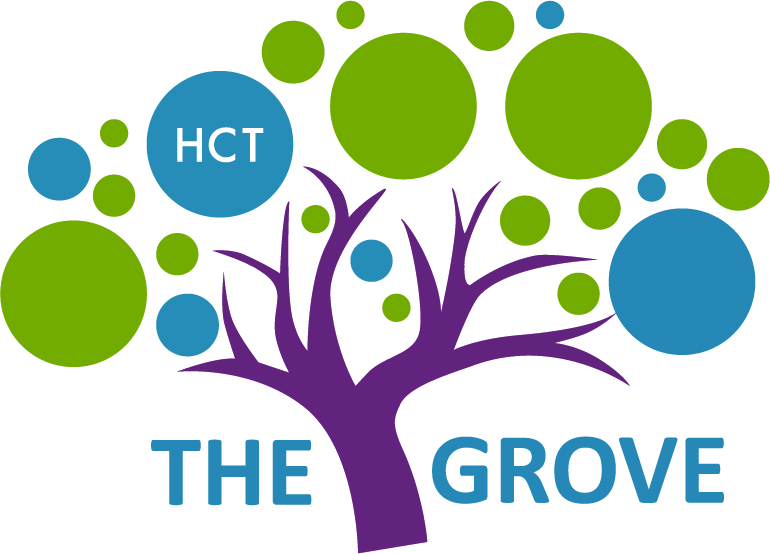 PERSON SPECIFICATION TEACHEREssentialDesirableTraining and QualificationsQualified teacher status.XEvidence of further study or training within the field of Autism.XFurther study or qualifications in SEND  XExperience teaching a class within an autism settingXExperience in delivering training to others related to SENDXPersonal Attributes and Skills Ability to work effectively both as a team member and as a classroom leader.XMotivation to continually improve standards and achieve excellence.XAbility to reflect on your practice and develop as a professional.XGood working knowledge of relevant policies and procedures.XA willingness to share good practice and support the development of staff.XAn ability to effectively use ICT to support teaching and learning.XExcellent communication skills (written and verbal).XExcellent organisational skills.XWorking with Young People and SENDExperience of working with a class of students with complex autism.XAbility to relate well to, and communicate with, children and adults.XUnderstanding of the issues around safeguarding vulnerable children.XAn empathetic approach to working with students with highly complex needs.XAn understanding of how communication affects people with autism.XProfessional Knowledge and UnderstandingA good understanding of autism and how it affects individuals. XA good understanding of a range of tools and techniques that can be used in educational and therapeutic settings to support the needs of these students effectively, ensuring their development and ability to manage their autism with dignity and independence.XAn good understanding of assessment for learning and methods of formative and summative assessment.XThe ability to problem solve and think creatively, especially with regards to complex behaviours.XEqual OpportunitiesA determination to ensure that all students are given the chance to succeed.XCommitment to equal opportunities.XOtherAbility to work autonomously and creatively.XAbility to remain calm, problem-solve and work collaboratively in demanding  situations.XWillingness to reflect on your own practice and develop as a professional and pursue professional developmentXA commitment to upholding the vision and values of the schoolX